Zyrtarja për Barazi Gjinore  në Gjilan është shpërblyer nga USAID –DEMI  me mirënjohje për angazhimin e saj në realizimin e projekteve të përbashkëta 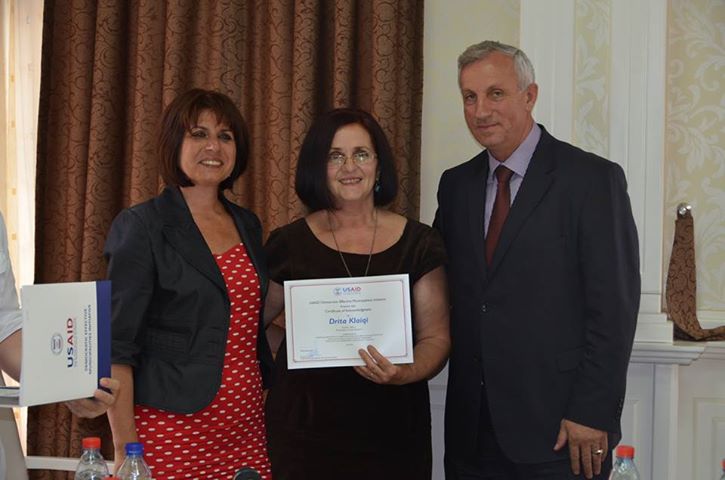 